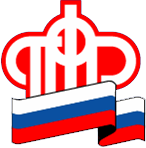 Пенсионный фонд Российской Федерации
Управление Пенсионного фонда РФ в г.Сургуте Ханты-Мансийского автономного округа – Югры(межрайонное)ПРЕСС-РЕЛИЗ12.09.2019До 1 октября федеральные льготники могут изменить форму получения НСУ        В Сургуте и Сургутском районе  более 18800 федеральных льготников, имеющих право на получение набора социальных услуг (НСУ).        Федеральные льготники, имеющие право на получение НСУ, могут выбирать: получать социальные услуги в натуральной форме или в денежном эквиваленте. При этом законодательство предусматривает замену НСУ деньгами как полностью, так и частично.                Напоминаем, что с 1 февраля 2019 года стоимость НСУ составляет 1 121 руб. 42 коп. в месяц, в том числе:обеспечение необходимыми медикаментами – 863 руб. 75 коп.;предоставление путевки на санаторно-курортное лечение для профилактики основных заболеваний –133 руб. 62 коп.;бесплатный проезд на пригородном железнодорожном транспорте, а также на междугородном транспорте к месту лечения и обратно – 124 руб. 05 коп.       Заявление на следующий календарный год подается гражданином в срок до 1 октября текущего года и действует до 31 декабря года, в котором гражданин изменит свое решение, либо до момента утраты права на получение ежемесячной денежной выплаты.
Если федеральный льготник ранее уже подавал заявление об отказе в предоставлении НСУ в натуральной форме и в последующие годы не собирается менять своего решения, то ему не нужно обращаться в Пенсионный фонд.         В том случае, когда федеральный льготник хочет изменить форму получения НСУ, например, возобновить получение полного пакета (части) НСУ в натуральной форме, то  до 1 октября текущего года ему необходимо подать заявление в Пенсионный фонд. Его выбор будет удовлетворен с 1 января следующего года.       Граждане,  имеющие право на получение НСУ  могут обратиться с заявлением об отказе от получения НСУ  в пользу денежного эквивалента, либо с заявлением о предоставлении (возобновлении предоставления) НСУ следующими способами: в территориальный орган Пенсионного фонда РФ по месту получения пенсии  и ежемесячной денежной выплаты; в многофункциональные центры предоставления государственных и муниципальных услуг (МФЦ), расположенные в г.Сургуте и Сургутском районе или воспользоваться сервисом Личный кабинет гражданина на сайте Пенсионного фонда.